HRANICEHranice je fiktivním příběhem, založeným na skutečných událostech. Prolínají se v něm tři úhly pohledu – z perspektivy uprchlíků, polských aktivistů a pohraničníků. Je příběhem lidí, kteří se nečekaně ocitají v mezní životní situaci. Každý z nich musí učinit rozhodnutí, které nenávratně změní nejen jejich životy…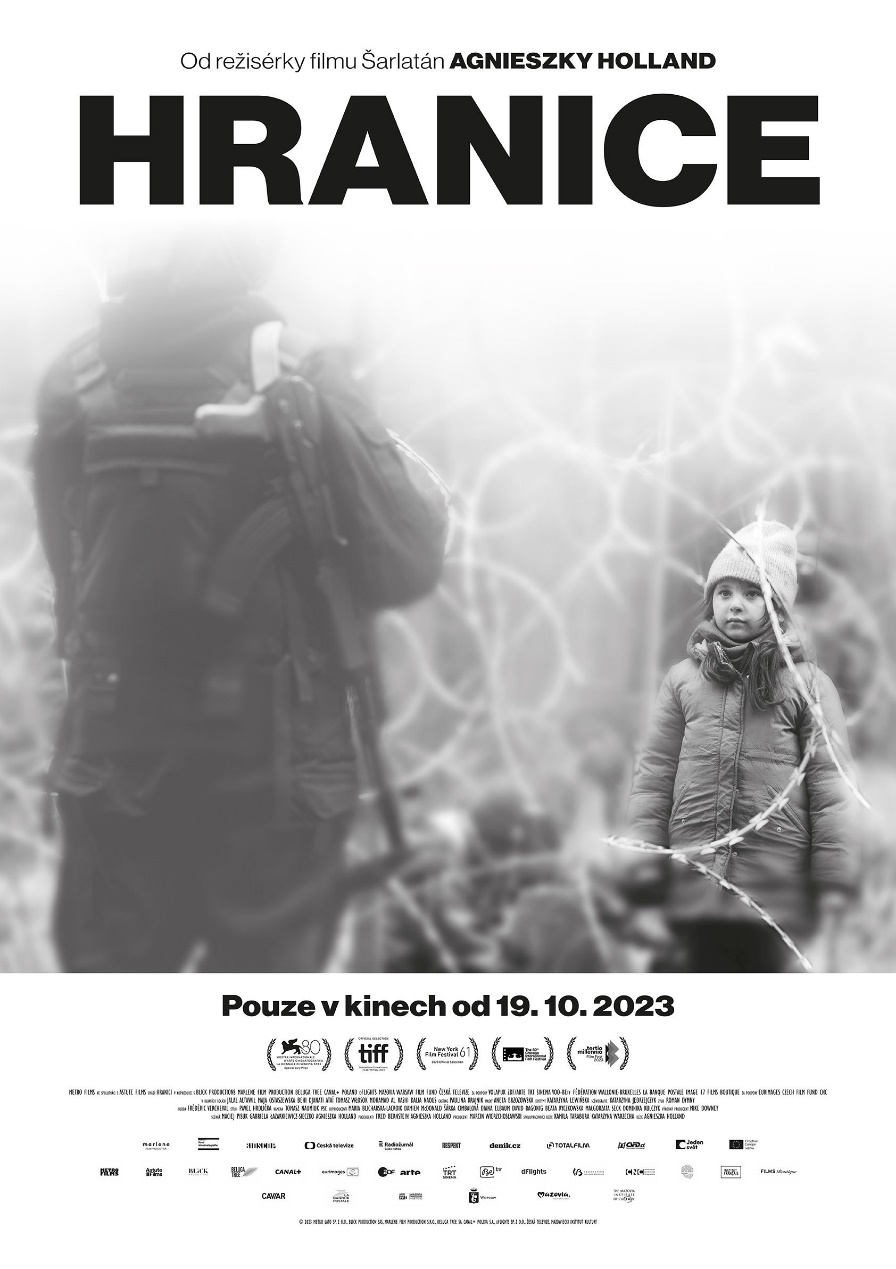 Psycholožka Julia (Maja Ostaszewska) se po přestěhování do Suwalského kraje stává nedobrovolnou svědkyní a účastnicí dramatických událostí na polsko-běloruské hranici. Rozhodne se vzdát se svého pohodlného života a přidá se ke skupině aktivistů, kteří poskytují pomoc utečencům. Syrská rodina v doprovodu učitelky z Afghánistánu prchá před občanskou válkou. Jsou však podvedeni Bělorusy a násilně převezeni do uprchlického tábora nedaleko hranic s Polskem. Tam se jejich osud protne s osudem Juliiným a mladého pohraničníka Jana (Tomasz Włosok). Události, které je potkají, navždy změní život nejen jim, ale            i dalším migrantům a aktivistům.Nový film režisérky a scenáristky Agnieszky Holland je příběhem o tom, že každý z nás může být nečekaně postaven před morální dilemata a nucen volit mezi dobrem a zlem. Drama Hranice získalo nominaci na Zlatého lva na letošním Mezinárodním filmovém festivalu v Benátkách.Na filmu pracovala také zkušená producentka Šárka Cimbalová, která se podílela na úspěšných filmech Šarlatán nebo Anděl Páně 2. Aktuálně s Agnieszkou Holland a Markem Epsteinem pracuje na filmu          o Franzi Kafkovi. Premiéra:		         19. 10. 2023Originální název:            Zielona granicaProdukce:	Polsko / Česko / Francie / Belgie, 2023 Formát: 	1,85:1, 2D Jazyková úprava:              původní znění s českými titulkyŽánr: 	  dramaStopáž: 		  	147  minPřístupnost:  	    	do 12 let nevhodnýProducenti:                        Marcin Wierzchoslawski, Agnieszka Holland, Fred Bernstein, Šárka CimbalováRežie: 		            Agnieszka HollandScénář:                                 Maciej Pisuk, Gabriela Lazarkiewicz-Sieczko, Agnieszka Holland Kamera:		   	Tomasz NaumiukHudba: 			 Frédéric Vercheval	Hrají:                                    Jalal Altawil, Maja Ostaszewska, Tomasz Włosok, Behi Djanati Atai, Joely Mbundu,    		                    Piotr Stramowski, Marta Stalmierska, Agata Kulesza, Maciej Stuhr, Magdalena Popławska Trailer:			 https://www.youtube.com/watch?v=_2WSabezpqM 		Materiály ke stažení: 	 https://mega.nz/folder/typF0Y6B#fHAXwk_x2mafXORzaO5iZQInternet:	 		 https://www.bioscop.cz/filmy/hranice 